ПАСПОРТдорожной безопасности муниципального образовательного учреждения дополнительного образования   детей Центра внешкольной работы «Приоритет»2015 годОбщие сведенияМуниципальное образовательное учреждение дополнительного образования детей Центр внешкольной работы «Приоритет»Тип ОУ: учреждение дополнительного образования детейМестонахождение ОУ: Российская Федерация, Ярославская область, г. Ярославль, ул. Нефтяников, д.30, к.2Фактический адрес ОУ: 000000,  Российская Федерация, Ярославская область, г. Ярославль, ул. Нефтяников, д.30, к.2Руководители ОУ:Директор: Захарова Светлана Анатольевна, конт. тел. 47-30-31Заместитель директора по учебно-воспитательной работе:   Воронова Марина Владимировна конт. тел.  47-30-31    Ответственные сотрудники муниципального органа управления образованиемНачальник отдела дополнительного образования и воспитательной работы департамента образования мэрии города Ярославля Абрамова Елена Германовна, (4852) 40-51-19Ведущий специалист отдела дополнительного образования и воспитательной работы департамента образования мэрии города Ярославля Сметанина Кристина Владимировна, (4852) 40-51-20Ответственные от отдела ГИБДД УМВД по Ярославской областиЗаместитель начальника ОГИБДД УМВД по городу Ярославлю, майор полиции Виноградов Олег Сергеевич, (4852) 78-49-00Старший инспектор по пропаганде ОГИБДД УМВД России по городу ЯрославлюАртемова Елена Викторовна (4852) 78-49-10, (4852) 78-49-11;(4852) 78-49-12Ответственные педагоги за мероприятия по профилактике детского травматизмаПедагоги-организаторы:  Вагина Светлана Юрьевна, конт. телефон 42-92-30 Калашникова Жанна Ивановна, конт. телефон 47-04-73Монахова Татьяна Дмитриевна, конт. телефон 48-15-70Морозова Виктория Викторовна, конт. телефон 42-16-06Количество учащихся: 1540 учащихсяНаличие уголка по БДД: не имеетсяНаличие класса по БДД: не имеетсяНаличие автоплощадок по БДД: не имеетсяНаличие автобуса в ОУ (школьного) или любого другого, предназначенного для перевозки обучающихся: не имеетсяВладелец автобуса: не имеетсяВремя занятий в ОУ:  с 8:00 до 20:00Телефоны оперативных служб:Единая служба спасения: 01, 112;Полиция: 02, 112. ОП Центральный: (4852) 30-02-02;Скорая медицинская помощь: 03. ГУЗ Станция скорой помощи: (4852) 45-14-04;Главная дежурная служба мэрии:(4852) 40-40-40, (4852) 40-40-41;МУ «Центр гражданской защиты» города Ярославля: (4852) 30-55-55.Приложения.1. Образцы схем муниципального общеобразовательного учреждения:1.1. План – схема района расположения ЦВР «Приоритет», пути движения транспортных средств и обучающихся;1.2. План-схема организации дорожного движения в непосредственной близости от ЦВР «Приоритет» с размещением соответствующих технических средств,маршруты движения обучающихся и расположение парковочных мест;2. Пояснительная записка к паспорту дорожной безопасности муниципального общеобразовательного учреждения дополнительного образования детей Центра внешкольной работы «Приоритет».Приложение 1 к паспорту дорожной безопасности муниципального образовательного учреждения дополнительного образования детей ЦВР «Приоритет»1.1. План – схема района расположения ЦВР «Приоритет», пути движения транспортных средств и обучающихсяПлан-схема района расположения ЦВР «Приоритет»(помещения по адресу: ул. Гагарина, д. 39; ул. Титова, д. 29;ул. Большие Полянки, д. 21)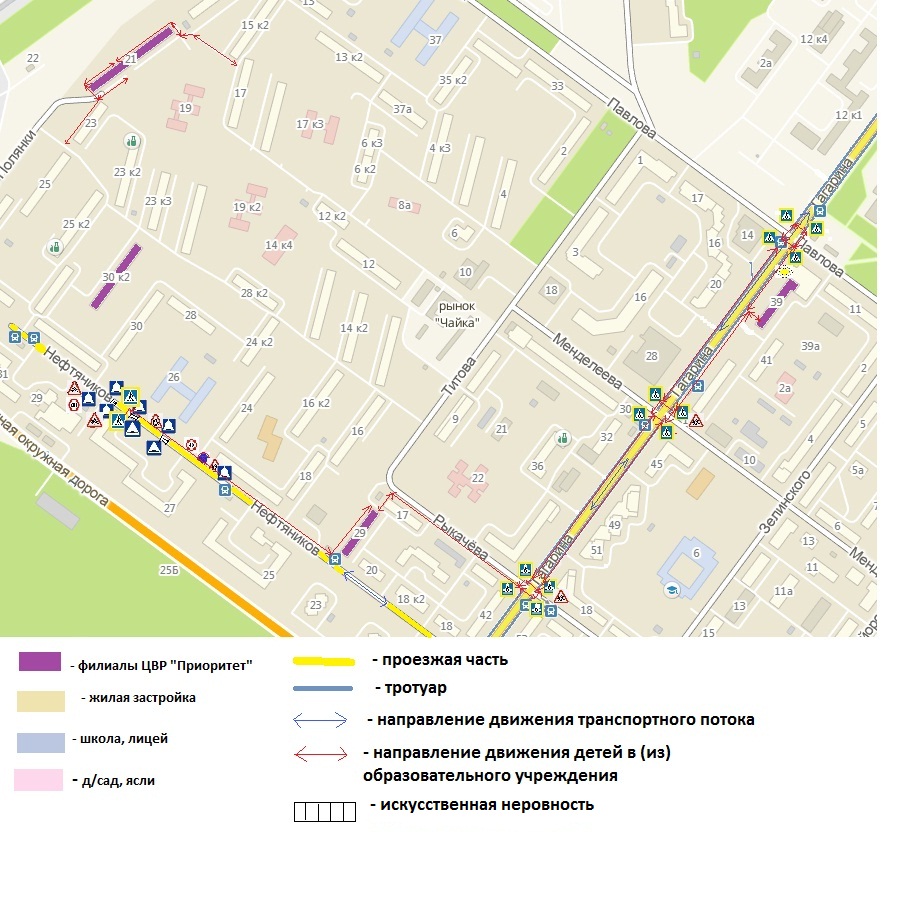 План-схема района расположения ЦВР «Приоритет»(помещение по адресу: ул. Большая Федоровская, д.67)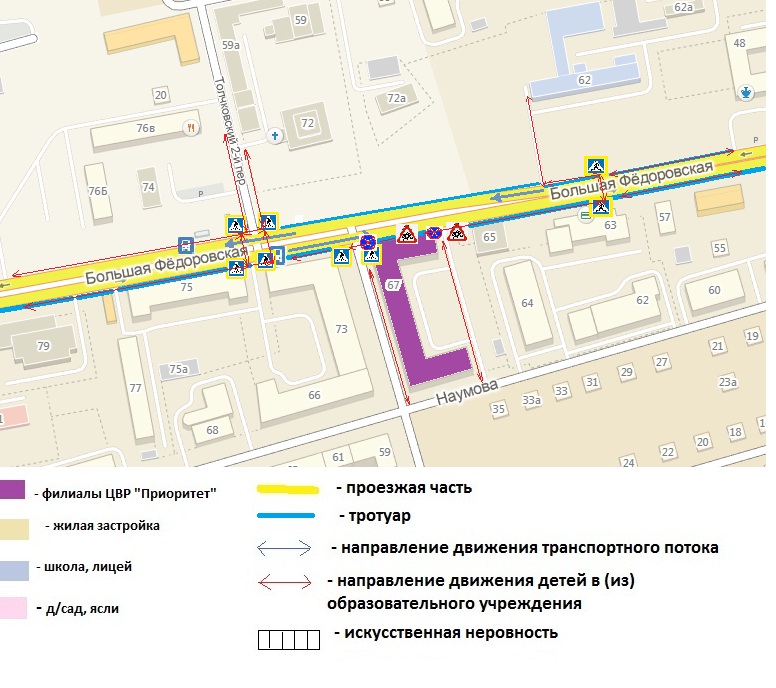 1.2. План-схема организации дорожного движения в непосредственной близости от ЦВР «Приоритет» с размещением соответствующих технических средств, маршруты движения обучающихся и расположение парковочных мест;1.2.1. Помещение по адресу: ул Гагарина, д. 39: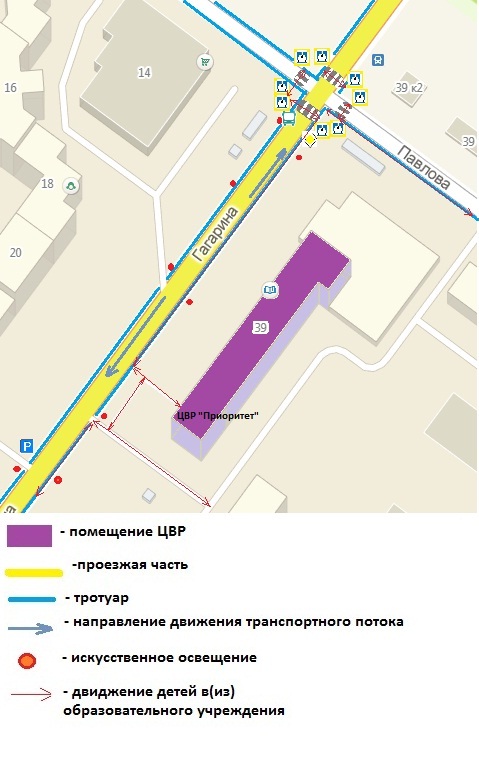 1.2.2. Помещение по адресу: ул. Титова, д.29: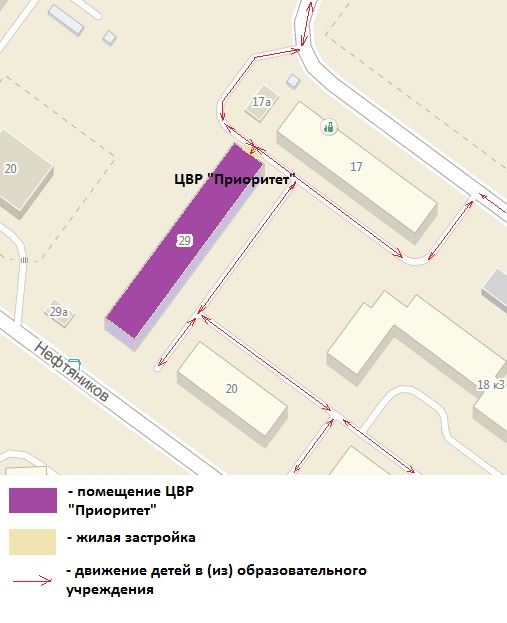 1.2.3. Помещение по адресу: ул. Большие Полянки, д. 21: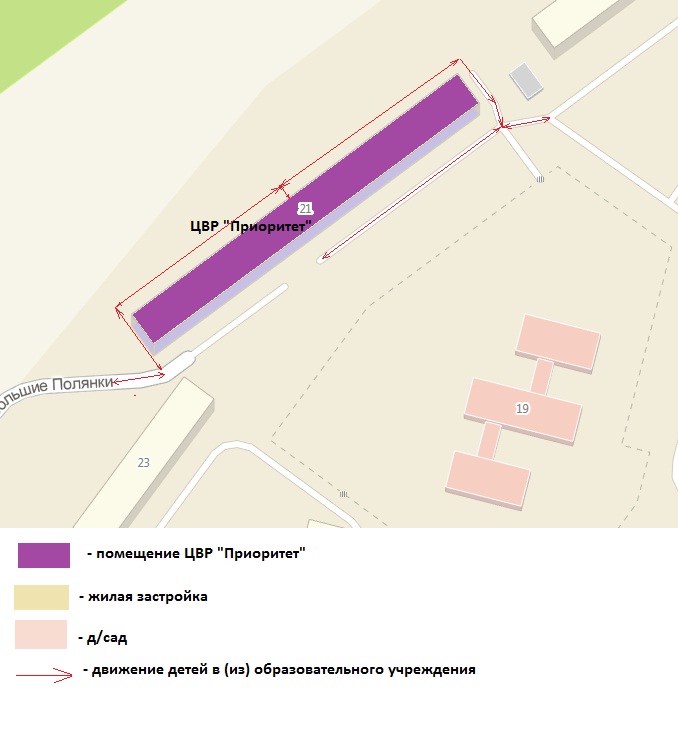 !.2.4. Помещение по адресу: ул. Большая Фёдоровская, д.67: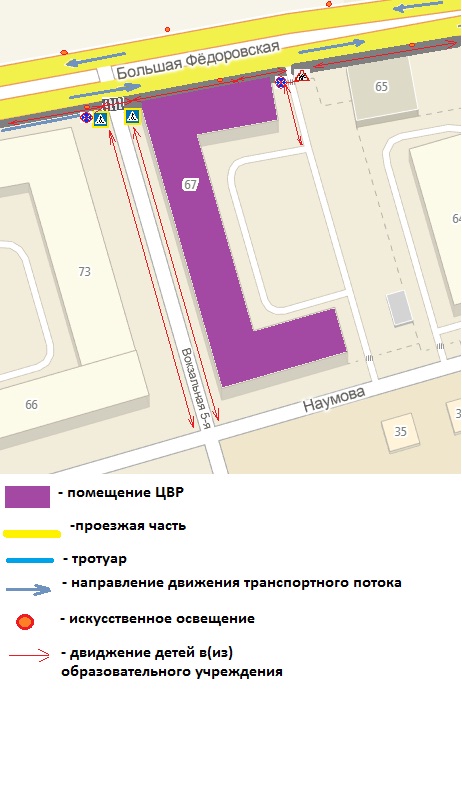 Приложение 2 к паспорту дорожной безопасности муниципального образовательного учреждения дополнительного образования детей ЦВР «Приоритет»Пояснительная записка1.   Паспорт дорожной безопасности муниципального образовательного учреждения (далее – Паспорт) предназначен для отображения информации о муниципальном образовательном учреждении (наименование учреждения)(далее – ОУ) с точки зрения обеспечения безопасности обучающихся на этапах их перемещения «дом – ОУ – дом», для использования педагогическим составом и сотрудниками Госавтоинспекции в работе по разъяснению безопасного передвижения и поведения обучающихся на улично-дорожной сети вблизи ОУ и на маршруте «ОУ – дом», для подготовки мероприятий по предупреждению детского дорожно-транспортного травматизма.Оригинал Паспорта хранится в ОУ.Муниципальное образовательное учреждение дополнительного образования детей Центр внешкольной работы «Приоритет» расположен на базе 5 помещений:- ул. Нефтяников, д.30, к.2 , конт. телефон: 47-30-31 административное помещение (занятия с детьми не ведутся);- ул. Гагарина, д.39, конт. телефон: 47-04-73;- ул. Титова, д. 29, конт. телефон: 48-15-70;- ул. Большие Полянки, д.21,  конт. телефон: 42-16-06;- ул. Большая Федоровская, д.67, конт. телефон 42-92-30.«УТВЕРЖДАЮ»Директор муниципального образовательного учреждения дополнительного образования детей Центра внешкольной работы «Приоритет»_____________________С.А. Захарова«31 »  августа 2015 г.«СОГЛАСОВАНО»Главный государственный инспекторбезопасности дорожного движениягорода Ярославля___________________А.К. Иереев«СОГЛАСОВАНО» Директор департамента образованиямэрии города Ярославля______________________ А.И.Ченцовамуниципальное образовательное учреждение дополнительного образования детей Центр внешкольной работы «Приоритет»